First Aid quiz 28, AnswersLow blood sugar (hypoglycaemia)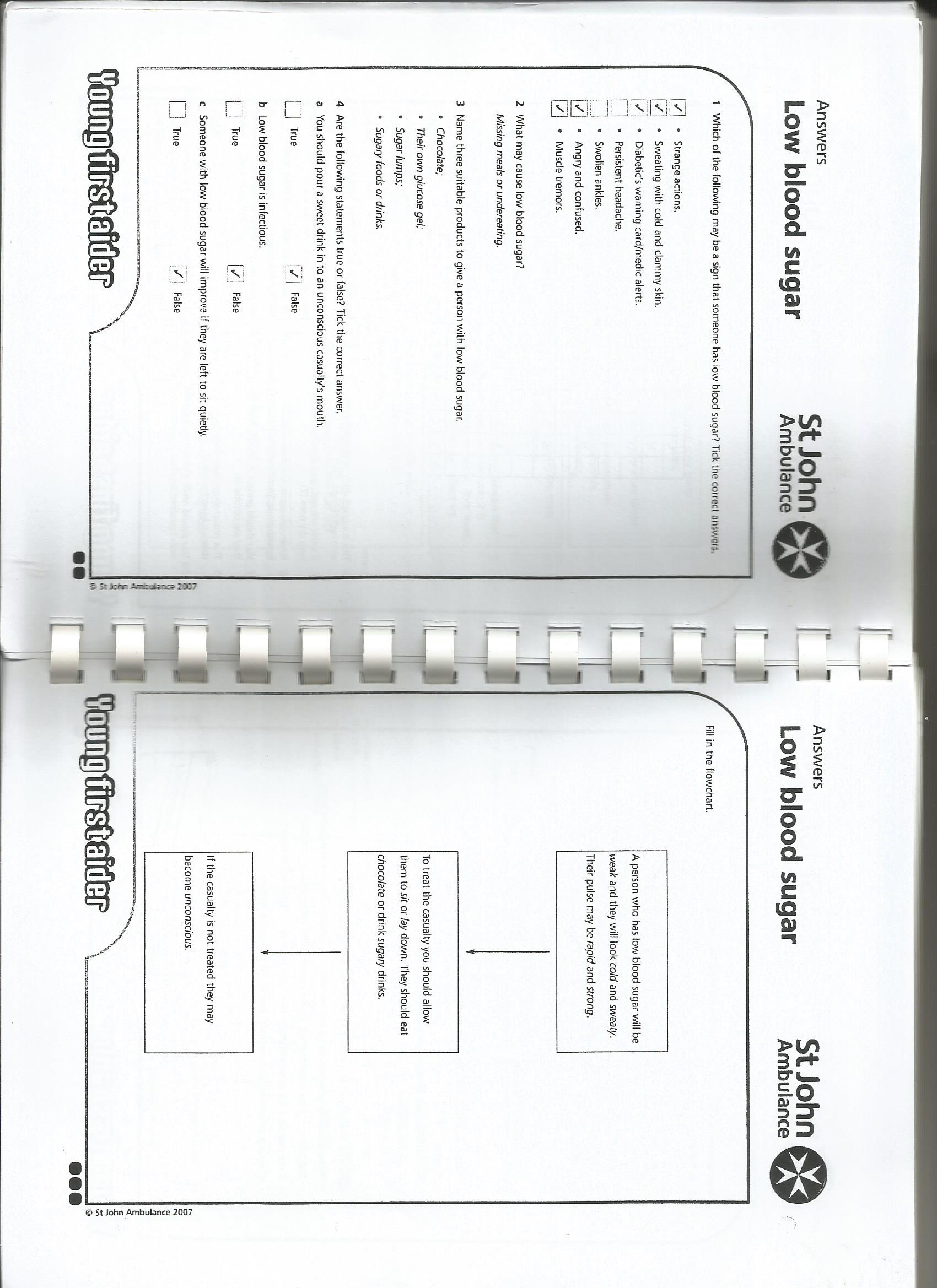 After treatment what will you do next with your casualty?Ensure that the casualty has fully recovered and has somewhere to go.  If doubtful ring 111 to ask advice.  If the casualty does not recover then call 999 to take to hospital for a check up.  Stay with the casualty until collected.  If unconscious first get the casualty into recovery position having checked airway breathing and pulse and for any urgent wounds.